Депутатам фракцииДПК «Ак жол»Мажилиса Парламента Республики КазахстанНа письмо №ДЗ-224 от 14 июня 2023 года Акимат Атырауской области во исполнение вышеуказанного депутатского запроса касательно специального режима розничного налога, сообщает следующее.Постановлением Правительства Республики Казахстан от  22 мая                2023 года  №393 утверждены виды деятельности (ОКЭД) для целей применения специального налогового режима розничного налога (далее – СНР розничный налог).В настоящее время под розничный налог подпадают 190 видов деятельности.Послабления в рамках СНР розничного налога предназначены  для субъектов предпринимательства, где  численность работников не превышает 200 человек, а также у которых годовой доход не  превышает 600 тысяч МРП. 	В целях понижения ставки розничного налога  для малога бизнеса с 4% до 2% были созданы специальные рабочие группы  в городе Атырау                         и  7 районах области.	На сегодняшний день рабочими группами с участием представителей департамента государственных доходов, депутатов маслихата и бизнеса                         рассматривается  возможность уменьшения ставки налога с 4% до 2% 
и перечень ОКЭД, подпадающих под данный налог, рассчитываются возможные потери бюджета.	Работа в данном направлении будет продолжена. С.ШапкеновИсп: Сабыров СәттіғұлТел: 8/7122/35 43 44Эл.пошта: s.sabyrov@atyrau.gov.kzҚазақстан РеспубликасыПарламентінің Мәжілісі«Ақ жол» ҚДП фракциясының депутаттары 2023 жылғы 14 маусымдағы №ДЗ-224 хат бойынша	Атырау облысының әкімдігі бөлшек салықтың арнайы режиміне қатысты жоғарыда көрсетілген депутаттық сауалды орындау үшін келесідей хабарлайды.	Қазақстан Республикасы Үкіметінің 2023 жылғы 22 мамырдағы            №393 қаулысымен бөлшек салықтың арнаулы салық режимін (бұдан әрі – бөлшек сауда саттығы) қолдану мақсаттары үшін қызмет түрлері бекітілді.	Қазіргі уақытта бөлшек салық 190 қызмет түрін қамтиды.	Бөлшек сауда салығы бойынша жеңілдіктер жұмыскерлер саны             200 адамнан аспайтын, сондай-ақ жылдық табысы 600 мың АЕК-тен аспайтын кәсіпкерлік субъектілеріне арналған.	Шағын бизнес үшін бөлшек салық мөлшерлемесін 4%-дан 2%-ға дейін төмендету мақсатында Атырау қаласы мен облыстың 7 аудандарында арнайы жұмыс топтары құрылды.	Бүгінгі таңда мемлекеттік кірістер департаменті, мәслихат депутаттары және бизнес өкілдерінің қатысуымен жұмыс тобымен салық мөлшерлемесін 4%-дан 2%-ға дейін төмендету және осы салыққа жататын ЭҚЖЖ анықтау қарастырылуда және бюджеттің ықтимал шығындары есептелуде.	Аталған бағыттағы жұмыстар жалғасатын болады. С.ШәпкеновОрынд: Сабыров СәттіғұлТел: 8/7122/35 43 44Эл.пошта: s.sabyrov@atyrau.gov.kzАТЫРАУ ОБЛЫСЫНЫҢӘКІМІАТЫРАУ ОБЛЫСЫНЫҢӘКІМІ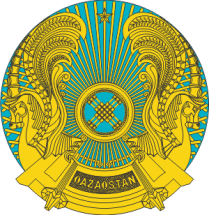 АКИМ АТЫРАУСКОЙ ОБЛАСТИ060010, Атырау қаласы, Әйтеке би көшесі, 77тел.: 8 (7122) 35-40-92, факс: 35-50-30obl.akimat@atyrau.gov.kz060010, Атырау қаласы, Әйтеке би көшесі, 77тел.: 8 (7122) 35-40-92, факс: 35-50-30obl.akimat@atyrau.gov.kz060010, Атырау қаласы, Әйтеке би көшесі, 77тел.: 8 (7122) 35-40-92, факс: 35-50-30obl.akimat@atyrau.gov.kz060010, Атырау қаласы, Әйтеке би көшесі, 77тел.: 8 (7122) 35-40-92, факс: 35-50-30obl.akimat@atyrau.gov.kz                                                     060010, г. Атырау, ул. Айтеке би, 77                                                     тел.: 8 (7122) 35-40-92, факс: 35-50-30                                                     obl.akimat@atyrau.gov.kz                                                     060010, г. Атырау, ул. Айтеке би, 77                                                     тел.: 8 (7122) 35-40-92, факс: 35-50-30                                                     obl.akimat@atyrau.gov.kz                                                     060010, г. Атырау, ул. Айтеке би, 77                                                     тел.: 8 (7122) 35-40-92, факс: 35-50-30                                                     obl.akimat@atyrau.gov.kz__________________№ _______________________________________________________________№ _______________________________________________________________№ _______________________________________________________________№ _____________________________________________АТЫРАУ ОБЛЫСЫНЫҢӘКІМІАТЫРАУ ОБЛЫСЫНЫҢӘКІМІАКИМ АТЫРАУСКОЙ ОБЛАСТИАКИМ АТЫРАУСКОЙ ОБЛАСТИАКИМ АТЫРАУСКОЙ ОБЛАСТИ060010, Атырау қаласы, Әйтеке би көшесі, 77тел.: 8 (7122) 35-40-92, факс: 35-50-30obl.akimat@atyrau.gov.kz060010, Атырау қаласы, Әйтеке би көшесі, 77тел.: 8 (7122) 35-40-92, факс: 35-50-30obl.akimat@atyrau.gov.kz060010, Атырау қаласы, Әйтеке би көшесі, 77тел.: 8 (7122) 35-40-92, факс: 35-50-30obl.akimat@atyrau.gov.kz060010, Атырау қаласы, Әйтеке би көшесі, 77тел.: 8 (7122) 35-40-92, факс: 35-50-30obl.akimat@atyrau.gov.kz                                                     060010, г. Атырау, ул. Айтеке би, 77                                                     тел.: 8 (7122) 35-40-92, факс: 35-50-30                                                     obl.akimat@atyrau.gov.kz                                                     060010, г. Атырау, ул. Айтеке би, 77                                                     тел.: 8 (7122) 35-40-92, факс: 35-50-30                                                     obl.akimat@atyrau.gov.kz                                                     060010, г. Атырау, ул. Айтеке би, 77                                                     тел.: 8 (7122) 35-40-92, факс: 35-50-30                                                     obl.akimat@atyrau.gov.kz__________________№ _______________________________________________________________№ _______________________________________________________________№ _______________________________________________________________№ _____________________________________________